                    บันทึกข้อความ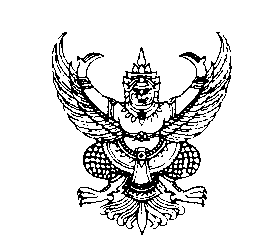 ส่วนราชการ คณะวิทยาการสารสนเทศ  มหาวิทยาลัยมหาสารคาม  โทรศัพท์ภายใน.              .  ที่  ศธ 0530.13/                                                        วันที่                             .เรื่อง  ส่งหลักฐานการตีพิมพ์และขออนุมัติเบิกเงินวิจัย............ชื่อทุน.................จากงบประมาณรายได้คณะฯ         ประจำปี 2561 งวดที่ ........        เรียน  คณบดีคณะวิทยาการสารสนเทศ		ตามที่ ข้าพเจ้า.                                  ตำแหน่ง                สังกัด.                       .         คณะวิทยาการสารสนเทศ  ได้รับทุนสนับสนุนโครงการวิจัย...............ชื่อทุน.................... เรื่อง “.................................................................” จากงบประมาณเงินรายได้คณะ  ประจำปีงบประมาณ พ.ศ.2561          เป็นเงิน               บาท (             บาทถ้วน) ความละเอียดทราบแล้วนั้น  บัดนี้ โครงการวิจัยดังกล่าวได้ดำเนินการเสร็จสิ้นและได้รับการตีพิมพ์เผยแพร่แล้ว ข้าพเจ้า	                              ตำแหน่ง                 จึงขอส่งหลักฐานการตีพิมพ์และขออนุมัติเบิกเงินโครงการวิจัยดังกล่าว  งวดที่         เป็นเงิน               บาท (             บาทถ้วน)  		จึงเรียนมาเพื่อโปรดพิจารณาอนุมัติ          						         (.................................................................)					                               หัวหน้าโครงการวิจัย         							(.................................................................)					               หัวหน้าภาควิชา...............................................ที่ มหาวิทยาลัยมหาสารคาม(ส่วนราชการเป็นผู้ออกให้)ใบสำคัญรับเงิน								วันที่                            . 	       ข้าพเจ้า............................................  เลขที่บัตรประจำตัวประชาชน ........................................บ้านเลขที่ ............  หมู่ที่         ซอย ................. ถนน .....................ตำบล                 อำเภอ               จังหวัด                        ได้รับเงินจากมหาวิทยาลัยมหาสารคาม  ดังรายการต่อไปนี้จำนวนเงิน (ตัวอักษร)  (                บาทถ้วน)					(ลงชื่อ)		                      	 ผู้รับเงิน					       (...............................................................)(ลงชื่อ) 					ผู้จ่ายเงิน					            (			           )รายการจำนวนเงินจำนวนเงินรายการบาทสต.ทุนวิจัย...............ชื่อทุน.................... เรื่อง...........................................................................ประจำปี 2561  งวดที่ .......รวม